В январе существенно подешевели автомобилиМаркетинговое агентство НАПИ проанализировало рекомендованные розничные цены (РРЦ) на новые легковые автомобили в январе 2024 г. По сравнению с декабрем 2023 г.  изменились цены на 35 комплектаций. Снизились цены на ряд комплектаций CHERY, KAIYI, DONGFENG, всего  подешевело 6 комплектаций. Цены на 29 комплектаций в январе выросли, но не значительно – от 0,3% до 0,7%. Снижение цен было более существенным – от 8,1% до 13,4%.Цены на новые легковые автомобили, руб.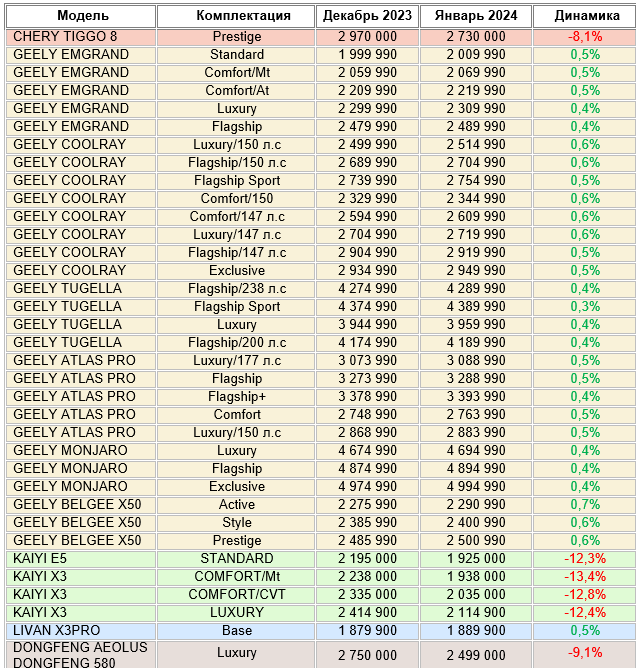 Источник: НАПИ / Национальное Агентство Промышленной ИнформацииНАПИ / Национальное Агентство Промышленной Информации www.napinfo.ru https://leasingstat.ru/www.dv-tco.ru Наши каналы в TELEGRAM:НАПИ. Автомобильный рынок https://t.me/napinfo Стоимость владения автомобилем https://t.me/dvtcoНаш канал Яндекс.Дзен  https://zen.yandex.ru/id/5ed4f86d0929ca3c20246790+7 831 439 21 82+7 831 434 53 94+7 831 464 02 98